АДМИНИСТРАЦИЯКРАСНОКАМСКОГО МУНИЦИПАЛЬНОГО РАЙОНАПЕРМСКОГО КРАЯПОСТАНОВЛЕНИЕ06.06.2016                                                                                                           № 336.1.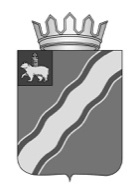 О внесении изменений в постановление администрации Краснокамского муниципального района  от 27.04.2016 № 235 «Об условиях приватизации МУП “Коммунальные электрические сети Краснокамского муниципального района” В соответствии с Федеральным законом от  21 декабря 2001 г. № 178-ФЗ «О приватизации государственного и муниципального имущества», Федеральным законом от 26 декабря 1995 г. № 208-ФЗ «Об акционерных обществах», на основании решения Земского Собрания Краснокамского муниципального района от 25 марта 2015 г. № 19 «О внесении изменений в прогнозный  план приватизации муниципального имущества Краснокамского муниципального района на 2015 год, утвержденный решением Земского Собрания Краснокамского муниципального района от 26 ноября 2014 г. №121», администрация Краснокамского муниципального района ПОСТАНОВЛЯЕТ:Внести следующие изменения в постановление администрации Краснокамского муниципального района от 27.04.2016 № 235 «Об условиях приватизации МУП «Коммунальные электрические сети Краснокамского муниципального района»: дополнить пункт 8  подпунктом 8.1.1. следующего содержания:«из состава членов совета директоров председателем  совета директоров В.Ю.Капитонова, первого заместителя	главы Краснокамского муниципального района».2.Настоящее постановление подлежит в течение десяти дней со дня принятия  размещению в открытом доступе на сайте torgi.gov.ru в сети "Интернет"  и  в специальном выпуске «Официальные материалы органов местного самоуправления» газеты «Краснокамская звезда».3. Контроль за исполнением настоящего постановления оставляю за собой.Глава Краснокамскогомуниципального района - главаадминистрации Краснокамскогомуниципального района                                                               Ю.Ю.КрестьянниковЕ.В.Амелина4 48 60